ApstiprinātsSiguldas novada pašvaldībasIepirkumu komisijas2015.gada 26.februāra sēdēProtokols Nr.04/KF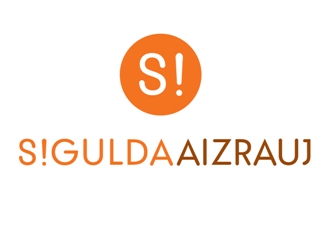 IEPIRKUMA(pamatojoties uz PIL 8².pantu)SND 2015/04/KF„Atkritumu konteineru iegāde un piegāde Siguldas novadā PSIA “Jumis” vajadzībām projekta Nr.3DP/3.5.1.2.3/13/APIA/CFLA/015 ietvaros”NOLIKUMSSiguldas novads, 20151. Vispārīgā informācijaIepirkuma identifikācijas numurs:  SND 2015/04/KFIepirkums tiek veikts Kohēzijas fonda projekta Nr.3DP/3.5.1.2.3/13/APIA/CFLA/015 „Sadzīves atkritumu dalītās savākšanas punktu (pazemes konteineru) izveide Siguldas novadā” ietvaros. Pasūtītājs: 1.2.1.	Siguldas novada DomePasūtītāja rekvizīti:				Darba laiki: 	Pils iela 16, Sigulda				Pirmdiena	8:00 – 13:00 14:00 – 18:00Reģ. Nr.90000048152				Otrdiena	8:00 – 13:00 14:00 – 17:00A/S „SEB Banka”				Trešdiena	8:00 – 13:00 14:00 – 17:00Konts: LV15UNLA0027800130404		Ceturtdiena	8:00 – 13:00 14:00 – 18:00Tālr. Nr.67970844 				Piektdiena	8:00 – 14:00Faksa Nr.67971371                                           e-pasta adrese: dome@sigulda.lv Atkritumu konteineru iegādi un piegādi Siguldas novadā Pasūtītājs iepērk Siguldas novada pašvaldības sabiedrības ar ierobežotu atbildību „JUMIS” vajadzībām: PSIA „JUMIS”Reģ.Nr. 40103032305Rūdolfa Blaumaņa 10, Sigulda, LV 2150Banka: Nordea Bank AB Latvijas filiāleKonts: LV13NDEA0000084106302Tālr. Nr. 67 972 286E-pasta adrese: info@jumis.lv 1.2.2. Iepirkuma komisijas sastāvs un tās izveidošanas pamatojums:Iepirkuma komisijas priekšsēdētāja			Jeļena ZarandijaIepirkuma komisijas priekšsēdētājas vietniece	Elīna AdlereKomisijas locekļi					Anita StrautmaneInga Zālīte Iepirkuma komisija izveidota 19.06.2013. ar Siguldas novada Domes sēdes lēmumu (protokols Nr.14, §6). Iepirkuma komisijas sastāvā veiktas izmaiņas PIL 8². panta kārtībā veiktajiem iepirkumiem ar Siguldas novada Domes 29.05.2014. rīkojumu Nr.2.7.2./56.1.2.3. Kontaktpersonas:1.2.3.1. Par iepirkuma procedūru:	Siguldas novada Domes Juridiskās pārvaldes Galvenā speciāliste iepirkuma jautājumos Inguna Abzalone, tālr. Nr. 67385947, faksa Nr. 67971371, e-pasta adrese: iepirkumi@sigulda.lv;1.2.3.2. Par tehniskajām specifikācijām:Pašvaldības SIA “JUMIS” lietvede Kristīne Lūse SIA "JUMIS" tālr. 67972286, kristine.luse@jumis.lv Iepirkuma priekšmets Atkritumu konteineru iegāde un piegāde Siguldas novadā PSIA “JUMIS” vajadzībām projekta Nr.3DP/3.5.1.2.3/13/APIA/CFLA/015 ietvaros.CPV kods: 34928480-6 (atkritumu konteineri un tvertnes).Iepirkuma dokumentu saņemšana1.4.1.	Iepirkuma dokumenti ir bez maksas un brīvi pieejami Siguldas novada pašvaldības mājas lapā interneta vietnē www.sigulda.lv un PSIA “JUMIS” mājas lapā interneta vietnē www.jumis.lv.1.4.2.	Ar iepirkuma dokumentiem ieinteresētajiem Pretendentiem ir iespējams iepazīties līdz 2015.gada 09.martam plkst. 10:00 uz vietas, Siguldas novada pašvaldībā, Pils ielā 16, Siguldā, 8.kabinetā.1.4.3.	Ja ieinteresētais Pretendents pieprasa izsniegt iepirkuma dokumentus drukātā veidā, Pasūtītājs tos izsniedz ieinteresētajam Pretendentam 3 (triju) darbadienu laikā pēc tam, kad saņemts šo dokumentu pieprasījums, ievērojot nosacījumu, ka dokumentu pieprasījums iesniegts laikus pirms piedāvājumu iesniegšanas termiņa.1.4.4.	Ja ieinteresētais Pretendents vēlas saņemt iepirkuma dokumentus drukātā veidā, Pasūtītājs var pieprasīt samaksu, kas nepārsniedz dokumentu pavairošanas un nosūtīšanas faktiskos izdevumus.1.4.5.	Iepirkuma Nolikuma atbildes uz pretendentu jautājumiem par šo iepirkumu tiks publicētas Pasūtītāja mājas lapā interneta vietnē www.sigulda.lv un PSIA “JUMIS” mājas lapā interneta vietnē www.jumis.lv. Pretendenta pienākums ir pastāvīgi sekot mājas lapā publicētajai informācijai un ievērtēt to savā piedāvājumā.1.4.6.Iepirkuma komisija nav atbildīga par to, ja kāda ieinteresētā persona nav iepazinusies ar informāciju, kam ir nodrošināta brīva un tieša elektroniskā pieeja.Līguma izpildes laiks1.5.1.	Ar uzvarējušo Pretendentu tiks slēgts 1 (viens) līgums par atkritumu konteineru iegādi un piegādi Siguldas novadā PSIA “JUMIS” vajadzībām projekta Nr.3DP/3.5.1.2.3/13/APIA/CFLA/015  ietvaros.	Iepirkuma Līgumu slēgs PSIA “JUMIS”.1.5.2.	Līguma izpildes termiņi: atkritumu konteineru iegāde un piegāde Siguldas novadā PSIA “JUMIS” vajadzībām projekta Nr.3DP/3.5.1.2.3/13/APIA/CFLA/015 ietvaros  – skaitot no iepirkuma līguma noslēgšanas dienas 3 nedēļu (21 kalendārās dienas) laikā. Piedāvājuma iesniegšanas vieta, datums, laiks un kārtība1.6.1.Pretendenti piedāvājumus var iesniegt līdz 09.03.2015. plkst.10:00 Siguldas novada Domes Administratīvajā pārvaldē, Pils ielā 16, Siguldā, iesniedzot tos personīgi vai atsūtot pa pastu. Pasta sūtījumam jābūt nogādātam šajā punktā noteiktajā adresē līdz augstākminētajam termiņam. 1.6.2.Piedāvājumi, kas iesniegti pēc minētā termiņa, netiks pieņemti. Pa pastu sūtītos piedāvājumus, kas saņemti pēc minētā termiņa, neatvērtus nosūtīs atpakaļ iesniedzējam. Piedāvājuma nodrošinājumsIesniedzot Piedāvājumu, Pretendentam piedāvājuma nodrošinājums nav jāiesniedz.Piedāvājuma noformēšana1.8.1.	Piedāvājums iesniedzams aizlīmētā un aizzīmogotā aploksnē (vai citā iepakojumā), uz kuras jānorāda:pasūtītāja nosaukums un adrese;pretendenta nosaukums un adrese;atzīme ”Piedāvājums iepirkumam „Atkritumu konteineru iegāde un piegāde Siguldas novadā PSIA “JUMIS” vajadzībām projekta Nr.3DP/3.5.1.2.3/13/APIA/CFLA/015  ietvaros” Identifikācijas Nr. SND 2015/04/KFNeatvērt līdz 09.03.2015. plkst.10:00”.1.8.2.	Piedāvājums sastāv no trim daļāmatlases dokumentiem (1 oriģināls un 1 kopija);tehniskā piedāvājuma (1 oriģināls un 1 kopija);finanšu piedāvājuma (1 oriģināls un 1 kopija).1.8.3.	Piedāvājuma visas daļas iesniedz 1.8.1.punktā minētajā aploksnē (vai citā iepakojumā). Piedāvājuma dokumentiem jābūt sanumurētiem, cauršūtiem (caurauklotiem) tā, lai dokumentus nebūtu iespējams atdalīt, un jāatbilst pievienotajam satura radītājam (uz piedāvājuma daļu oriģināliem un to kopijām norāda attiecīgi „ORIĢINĀLS” un „KOPIJA”). Tehniskais un finanšu piedāvājums pretendentam jāiesniedz arī uz CD vai cita datu nesēja MS Word vai MS Excel formātā vienā eksemplārā. Ja konstatētas pretrunas starp pretendenta iesniegto piedāvājuma oriģinālu, piedāvājuma kopijām un iesniegto CD disku, par pamatu tiek ņemts piedāvājuma oriģināls.1.8.4.	 Dokumentu noformēšanā Pretendentam jāievēro Ministru kabineta 2010.gada 28.septembra noteikumu Nr.916 „Dokumentu izstrādāšanas un noformēšanas kārtība” prasības.1.8.5.	Piedāvājums jāsagatavo valsts valodā. Ja kāds no Pretendenta iesniegtajiem dokumentiem nav valsts valodā, tas jānoformē atbilstoši Ministru kabineta 2000.gada 22.augusta noteikumos Nr.291 „Kārtība, kādā apliecināmi dokumentu tulkojumi valsts valodā” 6.punktā norādītajam. 1.8.6.	Iesniegtie piedāvājumi, izņemot Nolikuma 1.6.2.apakšpunktā noteikto gadījumu, ir Pasūtītāja īpašums un netiek atdoti atpakaļ Pretendentiem.Informācijas sniegšana un apmaiņa1.9.1.	Papildus informācijas sniegšana par iepirkuma dokumentos iekļautajām prasībām attiecībā uz piedāvājumu sagatavošanu un iesniegšanu vai pretendentu atlasi tiek nodrošināta ne vēlāk kā 3 (trīs) dienas pirms piedāvājuma iesniegšanas termiņa beigām, ja Pretendents informāciju pieprasījis laikus.1.9.2.	Papildus informāciju Pasūtītājs nosūta pretendentam, kas uzdevis jautājumu, un vienlaikus ievieto šo informāciju Siguldas novada pašvaldības mājaslapā www.sigulda.lv, un PSIA “JUMIS” mājas lapā interneta vietnē www.jumis.lv, kurā ir pieejami iepirkuma dokumenti, norādot arī uzdoto jautājumu. 1.9.3.	Informācijas apmaiņa starp Pasūtītāju un Pretendentiem notiek rakstveidā: pa pastu (lēnāka) vai pa faksu (ātrāka), vai e-pastu (ātrāka). 1.9.4.	Laikā no piedāvājumu iesniegšanas dienas līdz to atvēršanas brīdim Pasūtītājs nesniedz informāciju par citu piedāvājumu esamību. Piedāvājumu vērtēšanas laikā līdz rezultātu paziņošanai Pasūtītājs nesniedz informāciju par vērtēšanas procesu.2. Informācija par iepirkuma priekšmetu2.1.	Iepirkuma priekšmeta apraksts2.1.1. Iepirkuma priekšmets ir atkritumu konteineru iegāde un piegāde Siguldas novadā PSIA “JUMIS” vajadzībām projekta Nr.3DP/3.5.1.2.3/13/APIA/CFLA/015 ietvaros, kas jāveic saskaņā ar Tehnisko specifikāciju (Nolikuma 2.pielikums), līguma projektu (Nolikuma 4.pielikums). CPV kods:34928480-6 (atkritumu konteineri un tvertnes).2.1.2.	Piedāvājumus var iesniegt tikai par visu apjomu.2.1.3.	Pretendentam nav tiesību iesniegt Piedāvājuma variantus.2.1.4.	Atkritumu konteineru iegādi un piegādi nodrošina uzvarējušais Pretendents.2.1.5.	Iepirkuma uzvarētāja pienākums ir piegādāt atkritumu konteinerus nevainojamā kvalitātē atbilstoši Nolikuma 2.pielikumā (tehniskās specifikācijas) noteiktajām prasībām, lai Pasūtītājs pēc minēto atkritumu konteineru saņemšanas varētu uzsākt to pilnīgu lietošanu. Iepirkuma uzvarētāja pienākums ir nodrošināt piegādāto atkritumu konteineru garantiju vismaz 24 (divdesmit četrus) mēnešus no pieņemšanas-nodošanas akta parakstīšanas dienas bez maksas. 3. Informācija pretendentiem 3.1. Nosacījumi pretendenta dalībai iepirkumā3.1.1.	Iepirkumā var piedalīties piegādātāji Publisko iepirkumu likuma 1.panta 11.punkta izpratnē, kuri ir iesnieguši Nolikuma 4.sadaļā minētos dokumentus. Piedalīšanās iepirkumā ir Pretendenta brīvas gribas izpausme. Iepirkuma noteikumi visiem Pretendentiem ir vienādi.3.1.2. Pretendents ir reģistrēts Latvijas Republikas Uzņēmuma reģistra Komercreģistrā vai līdzvērtīgā reģistrā ārvalstīs.3.1.3.	Pretendents ir saimnieciski un tehniski spējīgs veikt iepirkuma priekšmetā paredzētās piegādes.3.1.4.	Iepirkuma komisija ir tiesīga noraidīt Pretendenta piedāvājumu, ja:1) Pretendents nav iesniedzis kaut vienu no šī Nolikuma 4.sadaļā minētajiem dokumentiem;2) Pretendenta tehniskais piedāvājums nav sagatavots atbilstoši tehniskajās specifikācijās izvirzītajām prasībām;3) Pretendentam ir pasludināts maksātnespējas process (izņemot gadījumu, kad maksātnespējas procesā tiek piemērota sanācija vai cits līdzīga veida pasākumu kopums, kas vērsts uz parādnieka iespējamā bankrota novēršanu un maksātnespējas atjaunošanu), apturēta vai pārtraukta saimnieciskā darbība, uzsākta tiesvedība par tā bankrotu vai tas tiek likvidēts;4) Pretendentam Latvijā vai valstī, kurā tas reģistrēts vai kurā atrodas tā pastāvīgā dzīvesvieta, ir nodokļu parādi, tajā skaitā valsts sociālās apdrošināšanas obligāto iemaksu parādi, kas kopsummā kādā no valstīm pārsniedz 150 euro;5) Pretendents ir sniedzis nepatiesu informāciju savas kvalifikācijas novērtēšanai vai vispār nav sniedzis pieprasīto informāciju.3.2. Prasības attiecībā uz pretendenta saimniecisko un finansiālo stāvokli un iespējām veikt preču piegādi3.2.1.	Pretendenta 2013.gada un 2014.gada finanšu apgrozījuma kopsummai  jābūt ne mazākam kā 300% no Pretendenta piedāvātās līgumcenas (bez PVN). 3.2.2.	Pretendenti, kas dibināti vēlāk, apliecina, ka finanšu apgrozījums nostrādātajā periodā nav mazāks, kā 300% no Pretendenta piedāvātās līgumcenas (bez PVN). 3.3. Prasības attiecībā uz pretendenta tehniskajām un profesionālām spējām un iespējām veikt preču piegādi3.3.1.	Pretendentam pēdējo 3 gadu (2012.g., 2013.g., 2014.g.) laikā (vai īsākā, ja Pretendents ir dibināts vēlāk) ir jābūt veiktai vismaz 1 (vienai) šādas vai līdzīgas preces piegādei, ar nosacījumu, ka tās izmaksas bez PVN ir ne mazākas kā 100% no Pretendenta piedāvātās līguma cenas bez PVN. 3.3.2.	Pretendentam jābūt ne mazāk kā 1 (viena) pasūtītāja pozitīvai atsauksmei par pretendenta veikto šādas vai līdzīgas preces piegādi pēdējo 3 gadu (2012.g., 2013.g., 2014.g.) laikā (vai īsākā, ja Pretendents ir dibināts vēlāk). 4. Iesniedzamie dokumenti4.1.  Pretendentu atlases dokumenti4.1.1.	Pretendenta pieteikums (Nolikuma 1.pielikums) dalībai iepirkumā. Pieteikumu paraksta Pretendenta pilnvarota persona. 4.1.2.	Pretendenta apliecinājums par pretendenta katra gada, 2013.g, 2014.g. finanšu apgrozījumu, norādot apgrozījumu par katru gadu, kas pierāda pretendenta atbilstību Nolikuma 3.2.1.apakšpunktā izvirzītajai kvalifikācijas prasībai. Uzņēmumiem, kas dibināti vēlāk – apliecinājums par gada finanšu apgrozījumu nostrādātajā periodā.4.1.3.	Pretendenta brīvā formā sagatavota informācija par pretendenta pieredzi līdzīgu pasūtījumu veikšanā, atbilstoši Nolikuma 3.3.1.apakšpunktā noteiktajām prasībām, norādot Pasūtītāju, preces veidu, izmaksas bez PVN, līguma izpildes laiku un kontaktpersonas telefona Nr., kas varētu sniegt atsauksmes par veikto preču piegādi.4.1.4.	Vismaz 1 (viena) pozitīva atsauksme, kurā apliecināta Pretendenta pieredze un kvalitāte Nolikuma 3.3.1.apakšpunktā noteiktajām prasībām un atbilstoši Nolikuma 3.3.2.apakšpunktā noteiktajām prasībām.4.1.5.	Dokumenti (sertifikāti, apliecības, atzinumi), kas pierāda, ka piedāvājums ir ekvivalents un atbilst tehniskajā specifikācijā norādītajām prasībām. 4.1.6.	Garantijas nosacījumi un Pretendenta rakstisks apliecinājums, ka Pretendents nodrošinās piegādāto atkritumu konteineru garantiju vismaz 24 (divdesmit četrus) mēnešus no pieņemšanas-nodošanas akta parakstīšanas dienas bez maksas.  4.1.7.	Pretendenta apliecinājums, ka Pretendents ir saimnieciski un tehniski spējīgs veikt iepirkuma priekšmetā paredzēto preču piegādi.4.2. Tehniskais piedāvājums4.2.1.	Tehniskā piedāvājuma apraksts, kas apliecina, ka piedāvājums atbilst iepirkuma Nolikumā un Tehniskajā specifikācijā izvirzītajām atbilstības prasībām.4.2.2.	Tehnisko piedāvājumu paraksta Pretendenta pilnvarota persona.4.3.  Finanšu piedāvājums 4.3.1.	Pretendenta finanšu piedāvājums jāaizpilda atbilstoši Nolikuma 3.pielikumā norādītajai Finanšu piedāvājuma formai.4.3.2.	Finanšu piedāvājumu paraksta Pretendenta pilnvarota persona.4.3.3.	Finanšu piedāvājumā piedāvātajā cenā iekļaujamas visas ar Tehniskajā specifikācijā noteikto atkritumu konteineru iegādi un piegādi saistītās izmaksas, visi normatīvajos aktos paredzētie nodokļi, atsevišķi izdalot PVN, visas ar to netieši saistītās izmaksas (transporta pakalpojumi u.c.), kā arī jānorāda pārējā prasītā informācija (Nolikuma 3.pielikums).5.  Iepirkuma norisePar visiem ar iepirkuma organizēšanu un norisi saistītiem jautājumiem ir atbildīga Siguldas novada pašvaldības Iepirkumu komisija. Komisijas uzdevums ir izvēlēties pretendentu, kura piedāvājums atbilst šī Nolikuma prasībām. 5.1.  Piedāvājumu vērtēšana5.1.1.	Piedāvājumu noformējuma pārbaudi, Pretendentu atlases dokumentu atbilstības pārbaudi, tehnisko piedāvājumu atbilstības pārbaudi un piedāvājuma izvēli saskaņā ar izraudzīto piedāvājuma izvēles kritēriju – piedāvājums ar viszemāko cenu - Iepirkumu komisija veic slēgtā sēdē.5.1.2.	Iepirkumu komisija izvēlas piedāvājumu ar viszemāko cenu no piedāvājumiem, kas atbilst Nolikuma prasībām.5.2.  Aritmētisku kļūdu labošanaAritmētisku kļūdu labošanu Iepirkumu komisija veic saskaņā ar Publisko iepirkumu likuma 56.panta trešo daļu.5.3.  Nepamatoti lēta piedāvājuma noteikšanaJa Pretendenta iesniegtais piedāvājums ir nepamatoti lēts, Iepirkumu komisija rīkojas saskaņā ar Publisko iepirkumu likuma 48.pantu.5.4.	Gadījumā, ja iepirkumam tiks iesniegts tikai viens piedāvājums, kas pilnībā atbildīs Nolikuma prasībām, Pretendents, kas iesniedzis šo piedāvājumu, var tikt atzīts par iepirkuma uzvarētāju.5.5.	Ja neviens no iesniegtajiem piedāvājumiem netiks izskatīts vai netiks atzīts par atbilstošu, Iepirkumu komisijai ir tiesības uzvarētāju nepaziņot un iepirkumu izbeigt. Šādā gadījumā Iepirkumu komisija pieņem lēmumu par jauna iepirkuma organizēšanu.6.  Iepirkuma līgums6.1. PSIA “JUMIS” slēgs iepirkuma līgumu (Nolikumam pievienots iepirkuma līguma projekts 4.pielikums) ar izraudzīto Pretendentu, pamatojoties uz tā iesniegto piedāvājumu un saskaņā ar iepirkuma Nolikumu.6.2.	Uzvarējušam Pretendentam iepirkuma līgums ir jānoslēdz ar PSIA “JUMIS” ne vēlāk, kā 5 (piecu) darba dienu laikā pēc rakstiska uzaicinājuma par līguma noslēgšanu izsūtīšanas brīža. Ja šajā punktā minētajā termiņā Pretendents neparaksta iepirkuma līgumu, tas tiek uzskatīts par Pretendenta atteikumu slēgt iepirkuma līgumu.6.3.	Ja uzvarējušais Pretendents kavējās vai atsakās slēgt iepirkuma līgumu Nolikuma 6.2.punktā minētajā termiņā, iepirkuma līgums tiks slēgts ar nākamo Pretendentu, kurš iesniedzis piedāvājumu ar viszemāko cenu. 6.4.	Grozījumus iepirkuma līgumā, izdara, ievērojot Publisko iepirkumu likuma 67.¹ panta noteikumus.7.  Iepirkuma komisijas tiesības un pienākumi    7.1.  Iepirkuma komisijas tiesības7.1.1.	Pārbaudīt nepieciešamo informāciju kompetentā institūcijā, publiski pieejamās datubāzēs vai citos publiski pieejamos avotos, ja tas nepieciešams piedāvājumu atbilstības pārbaudei, pretendentu atlasei, piedāvājumu vērtēšanai un salīdzināšanai, kā arī lūgt, lai kompetenta institūcija papildina vai izskaidro dokumentus, kas iesniegti komisijai. Pasūtītājs termiņu nepieciešamās informācijas iesniegšanai nosaka samērīgi ar laiku, kas nepieciešams šādas informācijas sagatavošanai un iesniegšanai.7.1.2.	Pieaicināt ekspertu piedāvājuma noformējuma pārbaudei, piedāvājuma atbilstības pārbaudei, kā arī piedāvājuma vērtēšanai.7.1.3.	Pieprasīt, lai Pretendents precizētu informāciju par savu piedāvājumu, ja tas nepieciešams piedāvājuma noformējuma pārbaudei, Pretendentu atlasei, piedāvājuma atbilstības pārbaudei, kā arī piedāvājumu vērtēšanai un salīdzināšanai.7.1.4.	Ja piedāvājums nav noformēts atbilstoši Nolikuma 1.8.punktā minētajām prasībām un/vai iesniegtie dokumenti neatbilst kādai no Nolikuma 4.sadaļas prasībām, Iepirkuma komisija var lemt par iesniegtā piedāvājuma tālāko neizskatīšanu un nevērtēšanu, pieņemot argumentētu lēmumu par to.7.1.5.	Ja Pretendenta pieteikums (Nolikuma 1.pielikums) nav aizpildīts pilnībā vai atbilstoši prasītajai informācijai, Iepirkuma komisija turpmāk šo piedāvājumu neizskata un nevērtē. Šajā gadījumā Pretendenta iesniegtais Piedāvājums paliek Pasūtītāja īpašumā un netiek atdots Pretendentam.7.1.6.	Normatīvajos aktos noteiktajā kārtībā labot aritmētiskās kļūdas Pretendentu finanšu piedāvājumos, informējot par to Pretendentu.7.1.7.	Izvēlēties nākamo piedāvājumu ar viszemāko cenu, ja izraudzītais Pretendents atsakās slēgt iepirkuma līgumu ar Pasūtītāju.7.1.8.	Lemt par iepirkuma izbeigšanu vai pārtraukšanu.7.1.9.	Noraidīt piedāvājumus, ja tie neatbilst iepirkuma Nolikuma prasībām.7.1.10.	Neizvēlēties nevienu no piedāvājumiem, ja tie pārsniedz 18 098,93 EUR bez PVN, kas ir  Kohēzijas fonda projektam piešķirtie līdzekļi pazemes konteineru iegādei. 7.1.11.	Iepirkuma komisija patur sev tiesības nekomentēt iepirkuma norises gaitu.7.1.12.	Pasūtītājs izslēdz pretendentu no dalības iepirkumā jebkurā no šādiem gadījumiem:		7.1.12.1.pasludināts pretendenta maksātnespējas process (izņemot gadījumu, kad maksātnespējas procesā tiek piemērota sanācija vai cits līdzīga veida pasākumu kopums, kas vērsts uz parādnieka iespējamā bankrota novēršanu un maksātspējas atjaunošanu), apturēta vai pārtraukta tā saimnieciskā darbība, uzsākta tiesvedība par tā bankrotu vai tas tiek likvidēts;	7.1.12.2.pretendentam Latvijā vai valstī, kurā tas reģistrēts vai kurā atrodas tā pastāvīgā dzīvesvieta, ir nodokļu parādi, tajā skaitā valsts sociālās apdrošināšanas obligāto iemaksu parādi, kas kopsummā kādā no valstīm pārsniedz 150 euro.Nolikuma 7.1.12.1. un 7.1.12.2.punktos minēto apstākļu esamību pasūtītājs pārbauda tikai attiecībā uz pretendentu, kuram būtu piešķiramas līguma slēgšanas tiesības atbilstoši Nolikumā minētajām prasībām un kritērijiem. 7.1.13.	Lai izvērtētu pretendentu saskaņā ar Nolikuma 7.1.12.punktu, Pasūtītājs:	7.1.13.1.attiecībā uz pretendentu (neatkarīgi no tā reģistrācijas valsts vai pastāvīgās 	dzīvesvietas), izmantojot Ministru kabineta noteikto informācijas sistēmu, Ministru 	kabineta noteiktajā kārtībā iegūst informāciju:a) par Nolikuma 7.1.12.1.punktā minētajiem faktiem – no Uzņēmumu reģistra;b) par Nolikuma 7.1.12.2.punktā minēto faktu – no Valsts ieņēmumu dienesta un 	Latvijas pašvaldībām. Pasūtītājs minēto informāciju no Valsts ieņēmumu dienesta 	un Latvijas pašvaldībām ir tiesīgs saņemt, neprasot pretendenta piekrišanu.7.1.13.2.attiecībā uz ārvalstī reģistrētu vai pastāvīgi dzīvojošu pretendentu papildus pieprasa, lai tas termiņā, kas nav īsāks par 10 (desmit) darbdienām pēc dienas, kad pieprasījums izsniegts vai nosūtīts, iesniedz attiecīgās ārvalsts kompetentās institūcijas  izziņu, kas apliecina, ka:	a) pretendentam nav pasludināts maksātnespējas process, tas neatrodas likvidācijas 		stadijā un tā saimnieciskā darbība nav apturēta,	b) pretendentam attiecīgajā ārvalstī nav nodokļu parādu, tajā skaitā valsts sociālās 			apdrošināšanas obligāto iemaksu parādu, kas kopsummā pārsniedz 150 euro. Ja attiecīgais pretendents noteiktajā termiņā neiesniedz minēto izziņu, pasūtītājs to izslēdz no dalības iepirkumā.7.1.14.	Atkarībā no atbilstoši Nolikuma 7.1.13.1.punkta „b” apakšpunktam veiktās pārbaudes rezultātiem pasūtītājs:a) neizslēdz pretendentu no turpmākās dalības iepirkumā, ja konstatē, ka saskaņā ar 	Ministru kabineta noteiktajā informācijas sistēmā esošo informāciju pretendentam nav 	nodokļu parādu, tajā skaitā valsts sociālās apdrošināšanas obligāto iemaksu parādu, kas 	kopsummā pārsniedz 150 euro,b) informē pretendentu par to, ka tam konstatēti nodokļu parādi, tajā skaitā valsts sociālās 	apdrošināšanas obligāto iemaksu parādi, kas kopsummā pārsniedz 150 euro, un nosaka 	termiņu — 10  (desmit) darbdienas  pēc informācijas izsniegšanas vai nosūtīšanas dienas — 	konstatēto parādu nomaksai un parādu nomaksas apliecinājuma iesniegšanai. Pretendents, lai apliecinātu, ka tam nav nodokļu parādu, tajā skaitā valsts sociālās apdrošināšanas obligāto iemaksu parādu, kas kopsummā pārsniedz 150 euro, iesniedz attiecīgi pretendenta vai tā pārstāvja apliecinātu izdruku no Valsts ieņēmumu dienesta elektroniskās deklarēšanas sistēmas vai pašvaldības izdotu izziņu par to, ka attiecīgajai personai laikā pēc pasūtītāja nosūtītās informācijas saņemšanas dienas nav nodokļu parādu, tajā skaitā valsts sociālās apdrošināšanas obligāto iemaksu parādu, kas kopsummā pārsniedz 150 euro. Ja noteiktajā termiņā minētie dokumenti nav iesniegti, pasūtītājs pretendentu izslēdz no dalības iepirkumā.7.2.  Iepirkuma komisijas pienākumi7.2.1. Nodrošināt iepirkuma norisi un dokumentēšanu.7.2.2. Nodrošināt Pretendentu brīvu konkurenci, kā arī vienlīdzīgu un taisnīgu attieksmi pret tiem.7.2.3. Sniegt informāciju par Nolikumu, pēc ieinteresēto personu pieprasījuma normatīvajos aktos noteiktajā kārtībā.7.2.4. Vērtēt Pretendentus un to iesniegtos piedāvājumus saskaņā ar Publisko iepirkumu likumu, citiem normatīvajiem aktiem un šo Nolikumu, izvēlēties piedāvājumu vai pieņemt lēmumu par iepirkuma izbeigšanu bez rezultātiem, vai iepirkuma pārtraukšanu. 7.2.5.	Rakstiski informēt Pretendentus par iesniegto materiālu vērtēšanas gaitā konstatētām aritmētiskām kļūdām.7.2.6.	Lemt par piedāvājuma atdošanu Pretendentam gadījumos, kad nav ievērota šajā Nolikumā noteiktā piedāvājumu iesniegšanas kārtība.7.2.7.	Noteikt iepirkuma uzvarētāju.7.2.8.	Rakstiski informēt visus Pretendentus par iepirkuma rezultātiem 3 (trīs) darba dienu laikā pēc lēmuma pieņemšanas.7.2.9.	Nosūtīt informāciju Iepirkumu uzraudzības birojam www.iub.gov.lv  un ievietot informāciju Siguldas novada pašvaldības mājas lapā interneta vietnē www.sigulda.lv  un PSIA “JUMIS” mājas lapā interneta vietnē www.jumis.lv . 8.  Pretendenta tiesības un pienākumi8.1.  Pretendenta tiesības8.1.1.	Piedāvājuma sagatavošanas laikā Pretendentam ir tiesības rakstveidā vērsties pie Iepirkuma komisijas neskaidro jautājumu precizēšanai.8.1.2. 	Līdz piedāvājumu iesniegšanas termiņa beigām Pretendents ir tiesīgs atsaukt vai mainīt savu iesniegto piedāvājumu. Atsaukumam ir bezierunu raksturs, un tas izbeidz dalībnieka turpmāko līdzdalību iepirkumā. Piedāvājums atsaucams vai maināms, pamatojoties uz rakstveida iesniegumu, kas saņemts līdz piedāvājumu iesniegšanas termiņa beigām un apstiprināts ar uzņēmuma zīmogu un Pretendenta pilnvarotas personas parakstu.8.1.3.	Ja Pretendents, kas iesniedzis piedāvājumu iepirkumā, uzskata, ka ir aizskartas tā tiesības vai ir iespējams šo tiesību aizskārums, ir tiesīgs pieņemto lēmumu pārsūdzēt Administratīvajā rajona tiesā Administratīvā procesa likumā noteiktajā kārtībā. Administratīvās rajona tiesas spriedumu var pārsūdzēt kasācijas kārtībā Austākās tiesas Senāta Administratīvo lietu departamentā. Lēmuma pārsūdzēšana neaptur pieņemtā lēmuma darbību.8.2.  Pretendenta pienākumi8.2.1. Sagatavot piedāvājumus atbilstoši Nolikuma prasībām.8.2.2. Sniegt patiesu informāciju.8.2.3. Sniegt atbildes uz Iepirkuma komisijas pieprasījumiem par papildu informāciju, kas nepieciešama piedāvājumu noformējuma pārbaudei, Pretendentu atlasei, piedāvājumu atbilstības pārbaudei, salīdzināšanai un vērtēšanai.8.2.4. Segt visas izmaksas, kas saistītas ar piedāvājumu sagatavošanu un iesniegšanu.Pielikumi:1.pielikums 		Pretendenta pieteikums.2.pielikums		Tehniskās specifikācijas.3.pielikums      	Finanšu piedāvājuma forma.4.pielikums		Līguma projekts.1.pielikums  Pretendenta pieteikums„Atkritumu konteineru iegāde un piegāde Siguldas novadā PSIA “JUMIS” vajadzībām projekta Nr.3DP/3.5.1.2.3/13/APIA/CFLA/015   ietvaros”	(identifikācijas Nr.SND 2015/04/KF)Iepazinušies ar iepirkuma „Atkritumu konteineru iegāde un piegāde Siguldas novadā PSIA “JUMIS” vajadzībām projekta Nr.3DP/3.5.1.2.3/13/APIA/CFLA/015 ietvaros” (identifikācijas Nr.SND 2015/04/KF) Nolikumu un pieņemot visus tā noteikumus, es, šī pieteikuma beigās parakstījies, apstiprinu, ka piekrītu iepirkuma noteikumiem, un piedāvāju veikt atkritumu konteineru iegādi un piegādi Siguldas novadā PSIA “JUMIS” vajadzībām projekta Nr.3DP/3.5.1.2.3/13/APIA/CFLA/015   ietvaros saskaņā ar Nolikumu un tā pielikumiem, par kopējo summu:Apliecinām, ka darbu izpildes apstākļi un apjoms ir skaidrs un ka to var realizēt, nepārkāpjot normatīvo aktu prasības un publiskos ierobežojumus, atbilstoši Nolikumam un tā pielikumiem.Ar šo mēs uzņemamies pilnu atbildību par iesniegto piedāvājumu, tajā ietverto informāciju, noformējumu, atbilstību iepirkuma Nolikuma prasībām. Visas iesniegtās dokumentu kopijas atbilst oriģinālam, sniegtā informācija un dati ir patiesi.Esam iesnieguši visu prasīto informāciju.Neesam iesnieguši nepatiesu informāciju savas kvalifikācijas novērtēšanai.Piedāvājuma derīguma termiņš ir 120 dienas.Informācija, kas pēc Pretendenta domām ir uzskatāma par ierobežotas pieejamības informāciju, atrodas Pretendenta piedāvājuma _________________________ lpp. Piedāvājums dalībai iepirkuma procedūrā sastāv no __________ lpp.Vārds, Uzvārds				_____________________________________Ieņemamais amats			_____________________________________Paraksts				_____________________________________Datums					__________		_________________Zīmogs2.pielikumsTehniskā specifikācijaAtkritumu konteineru (16 gab.) piegāde KF līdzfinansēta projekta „Sadzīves atkritumu dalītās savākšanas punktu (pazemes konteineru) izveide Siguldas novadā” ietvaros1. Piegādājamās Preces Piegādātājam jāpiegādā: 8 gab. 3 m3 ietilpības pazemes konteineri, kas paredzēti papīra, kartona un plastmasa atkritumiem;8 gab. 3 m3 ietilpības pazemes konteineri, kas paredzēti stikla atkritumiem;Piegādājamajām Precēm ir jābūt rūpnieciski izgatavotām un iepriekš neekspluatētām. 2. Preču atbilstība standartiem Visām piegādājamajām Precēm un to elementiem ir jāatbilst Eiropas Savienībā apstiprinātiem standartiem. 3. Preču piegādes vieta un nosacījumiPreču piegādes vieta tiek noteikta Augļu iela 8, Siguldā, Siguldas novads, Latvija. Preču piegādes laikā norādītajā būs nozīmēti Pasūtītāja pārstāvji, kas piedalīsies Preču pieņemšanas procesā un norādīs konkrēto Preču novietošanas vietu. 4. Preču darbības pārbaude un demonstrējumi Pasūtītājam Pēc Preču piegādes, Piegādātājam jāveic Preču visaptveroša pārbaude, t.sk. jāveic darbības pārbaude uz vietas un jāsniedz demonstrējumi par Preču darbību Pasūtītājam. Pasūtītājs, pēc Preču piegādes, veic piegādāto Preču atbilstības pārbaudi noslēgtā līguma par Preču piegādi nosacījumiem. Gadījumā, ja Pasūtītājam rodas šaubas par piegādāto Preču atbilstību noslēgtā līguma prasībām, tehniskajai specifikācijai, vai tās kvalitāti, Pasūtītājs ir tiesīgs pieaicināt neatkarīgu ekspertu un negatīva vērtējuma gadījumā Preces noraidīt un atgriezt Piegādātājam. Izmaksas, kas rodas eksperta vērtējuma rezultātā saistībā ar Preču noraidīšanu un atgriešanu, ir jāsedz Preču Piegādātājam. 5. Garantijas saistības Pēc Preču pieņemšanas – nodošanas akta parakstīšanas tiek noteikts garantijas periods vismaz 24 mēneši. Garantijas un pēc garantijas laikā Piegādātājam jānodrošina Preču apkopes, kā arī Preču defektu novēršana Preču atrašanās vietās Siguldas novadā 48 stundu laikā pēc apkopes vai defekta pieteikšanas Piegādātājam.6. Tehniskās un vispārīgās prasības 3.pielikumsFINANŠU PIEDĀVĀJUMA FORMAMēs piedāvājam veikt atkritumu konteineru iegādi un piegādi Siguldas novadā PSIA “JUMIS” vajadzībām projekta Nr.3DP/3.5.1.2.3/13/APIA/CFLA/015  ietvaros saskaņā ar iepirkuma Nolikuma nosacījumiem noteiktajā laika periodā:Ar šo uzņemos pilnu atbildību par finanšu piedāvājuma formā ietverto informāciju, atbilstību Nolikuma prasībām. Sniegtā informācija un dati ir patiesi.Vārds, Uzvārds			_____________________________________Ieņemamais amats			_____________________________________Paraksts				_____________________________________Datums				__________		_________________Zīmogs4.pielikumsLīguma projektsLĪGUMS Nr. _________Siguldā								2015.gada __._____________Sabiedrība ar ierobežotu atbildību „Jumis”, reģistrācijas Nr. 40103032305, juridiskā adrese R.Blaumaņa iela 10, Sigulda, Siguldas novads, tās direktora Edgara Mūrnieka personā, kurš rīkojas saskaņā ar pilnvaru, turpmāk tekstā saukts Pasūtītājs, no vienas puses, un__________________________, reģistrācijas Nr. ______________, juridiskā adrese ___________________________,   kuru pārstāv __________________________, kurš rīkojas pamatojoties uz ____________________________, turpmāk tekstā saukts Izpildītājs, no otras puses,abi kopā un katrs atsevišķi turpmāk līguma tekstā saukti par Līdzējiem, pamatojoties uz Siguldas novada domes rīkoto iepirkuma procedūru „Atkritumu konteineru iegāde un piegāde Siguldas novadā PSIA “Jumis” vajadzībām projekta Nr.3DP/3.5.1.2.3/13/APIA/CFLA/015 ietvaros” identifikācijas Nr. SND 2015/04/KF, turpmāk šā līguma tekstā saukts Iepirkums, rezultātiem, noslēdz šādu līgumu (turpmāk tekstā Līgums):Līguma priekšmetsIzpildītājs apņemas saskaņā ar Līgumu, Tehnisko specifikāciju (pielikums Nr.__), Finanšu piedāvājumu (pielikums Nr.__), pārdot Pasūtītājam rūpnieciski izgatavotus un iepriekš neeksplutētus atkritumu konteinerus, Līguma tekstā turpmāk saukti – Preces un piegādāt Preces piegādes vietā Augļu ielā 8, Siguldā, Siguldas novadā - viss kopā turpmāk Līguma tekstā arī – Preču piegāde Izpildītājs Preču piegādi veic ar savu darbaspēku, darba rīkiem, ierīcēm, kuru vērtība ir ierēķināta Līguma cenā.Līguma summa un samaksas kārtībaLīguma summa par Līgumā noteikto Preču Piegādi tiek noteikta EUR _________________ (__________________ euro __ centi), tajā skaitā PVN 21% - EUR ___________ (___________________ euro __ centi).Līguma 2.1. punktā noteikto līguma summu Pasūtītājs samaksās Izpildītājam 30 (trīsdesmit) dienu laikā, skaitot no dienas, kad Līdzēji vai to pilnvaroti pārstāvji ir parakstījuši Līguma 4.2. punktā noteikto Preču pieņemšanas-nodošanas aktu, kas tiek parakstīts pēc Preču piegādes.Pasūtītājs tam Līgumā noteikto maksājumu par Preču piegādi veic ar pārskaitījumu uz Izpildītāja norādīto bankas kontu.Līgumā noteiktais maksājums ir uzskatāms par izpildītu dienā, kad maksājums Pasūtītājs ir veicis attiecīgu naudas pārskaitījumu uz Izpildītāja norēķinu kontu. Strīdus gadījumā tiek noteikts, ka maksājums tiek uzskatīts par izpildītu dienā, kad Pasūtītājs ir iesniedzis bankā izpildei maksājuma uzdevumu par konkrēto maksājumu un tā to ir pieņēmusi izpildei.Līguma izpildes kārtībaSaskaņā ar Līguma 1.1. punktā noteikto Izpildītājs apņemas:Preču piegādi veikt saskaņā ar Tehnisko specifikāciju (pielikums Nr.__), Finanšu piedāvājumu (pielikums Nr.__), Preču piegādes termiņš tiek noteikts līdz 2015.gada __________. Preces uzskatāms par piegādātām Pasūtītajam, kad abi Līdzēji parakstījuši Preču pieņemšanas nodošanas aktu.Preču piegādes laikus un veidu saskaņot ar Līgumā noteikto Pasūtītāja kontaktpersonu.Piegādātājiem Precēm ir jāatbilst Latvijas Republikas normatīvajos aktos noteiktiem kvalitātes standartiem, Līgumā un tā pielikumos noteiktajām prasībām.Preču pieņemšana – nodošanaPreču piegāde un galīgā nodošana Pasūtītājam tiek noformēta ar preču pieņemšanas-nodošanas aktu un tehnisko dokumentāciju (lietošanas instrukciju) latviešu valodā, parakstot to abu Līdzēju pārstāvjiem.Pasūtītājam ir tiesības neparakstīt preču pieņemšanas – nodošanas aktu, ja ir konstatēts, ka Preces kopumā vai kādā daļā neatbilst Līguma un tā pielikumu nosacījumiem un/vai Preces kopumā vai kādā daļā ir bojātas.Gadījumā, ja preču pieņemšanas – nodošanas laikā Pasūtītājs konstatē, ka Prece kopumā vai vai kādā daļā neatbilst Līguma un tā pielikumu nosacījumiem un/vai Preces kopumā vai kādā daļā ir bojātas, tad Pasūtītājs par to sagatavo defektu aktu (turpmāk – Defektu akts), iesniedz to Izpildītājam un tiek pārtraukta preču pieņemšana -nodošana. Izpildītajam Defektu aktā norādītajā termiņā (kurš nedrīkst būt ilgāks par 10 kalendārām dienām) ar saviem spēkiem un uz sava rēķina jānovērš visi konstatētie Preču trūkumi un/vai bojājumi, bet ja tos nav iespējams novērst, tad Izpildītajam ir pienākums uz sava rēķina apmainīt Līguma un tā pielikumu nosacījumiem neatbilstošās un/vai bojātās Preces pret visiem Līguma un tā pielikumu nosacījumiem un prasībām atbilstošu Precēm. Šajā gadījumā Izpildītājs maksā Pasūtītājam līgumā noteikto līgumsodu par Preču piegādes nokavējumu, ja tāds iestājas. Šī Līguma punkta daļa par līgumsodu netiek piemērota, ja Izpildītājs novērš konstatētos preču trūkumus vai apmaina Līguma un tā pielikumu nosacījumiem neatbilstošās un/vai bojātās Preces pret visiem Līguma un tā pielikumu nosacījumiem atbilstošā Precēm pirms Līguma 3.1.2. punktā noteiktā termiņa beigām.Ja Izpildītājs izvairās no Preču trūkumu novēršanas un/vai Preču maiņas, tad Pasūtītajam ir tiesības tos novērst pašam vai ar trešo personu palīdzību, pieprasot no Izpildītāja visus ar to saistītos izdevumus un Izpildītajam ir pienākums tos apmaksāt 5 (piecu) darba dienu laikā, skaitot no dienas, kad tas no Pasūtītāja ir saņēmis rēķinu par šajā Līguma punktā noteiktajiem izdevumiem.Preces pāriet Pasūtītāja īpašumā ar dienu, kad Līdzēji vai to pilnvaroti pārstāvji ir parakstījuši Līguma 4.2.punktā noteikto preču pieņemšanas - nodošanas aktu.Pušu pienākumi un tiesībasIzpildītājs apņemas:Iegādāties un piegādāt Pasūtītajam Līgumā noteiktajā piegādes vietā un termiņā.Preču iegādē un piegādē ievērot un pildīt Līguma un tā pielikumu nosacījumus.Izpildītājam ir pienākums Līguma darbības laikā nekavējoši telefoniski un rakstiski brīdināt Pasūtītāju par neparedzētiem apstākļiem, kādi radušies no Izpildītāja neatkarīgu iemeslu dēļ un kuru dēļ var tikt traucēta Līguma izpilde.Izpildītājam ir pienākums piegādāt Preces nevainojamā kvalitātē atbilstoši tehniskās specifikācijās (pielikumā Nr.1) noteiktajām prasībām, lai Pasūtītājs pēc minēto preču saņemšanas varētu uzsākt to pilnīgu lietošanu. Izpildītāja pienākums ir nodrošināt preču garantiju vismaz 24 (divdesmit četru) mēnešu laikā no pieņemšanas-nodošanas akta parakstīšanas dienas bez maksas.Izpildītāja pienākums ir nodrošināt Pasūtītāja personālu ar preču lietošanas/kopšanas instrukciju valsts valodā.Izpildītājs tam Līgumā noteikto saistību izpildi nav tiesīgs nodot trešajām personām bez Pasūtītāja rakstiskas piekrišanas.Pasūtītājs apņemas:Pieņemt Preces atbilstoši Līguma nosacījumiem, ja piegādātās Preces atbilst visām Līguma un tā pielikumu prasībām un nosacījumiem, norēķināties par Preču iegādi un piegādi atbilstoši Līguma nosacījumiem.Pasūtītājam ir tiesības prasīt no Izpildītāja papildus preču piegādi, Līdzējiem iepriekš savstarpēji rakstiski vienojoties. Pasūtītājam ir tiesības vienpersoniski samazināt Līgumā noteikto piegādājamo preču apjomu, 10 (desmit) kalendārās dienas iepriekš rakstiski par to brīdinot Izpildītāju. Pasūtītājam ir arī citas Līgumā un normatīvajos aktos noteiktās tiesības.GarantijasPreču garantijas termiņš tiek noteikts 24 mēneši, skaitot no dienas, kad Līdzēji vai to pilnvaroti pārstāvji ir parakstījuši preču pieņemšanas - nodošanas aktu.Pasūtītajam ir tiesības Līguma 6.1.punktā noteiktajā preču garantijas termiņā pieteikt Izpildītājam pretenzijas par Preču kvalitāti un apslēptiem defektiem, kurus nebija iespējams konstatēt, pieņemot Preces, kurus Izpildītājs novērš uz sava rēķina 3 (trīs) darba dienu laikā no Pasūtītāja rakstiskas pretenzijas saņemšanas dienas. Gadījumā, ja konstatētos Preču defektus nav iespējams novērst, tad Izpildītājs uz sava rēķina veic attiecīgo Preču nomaiņu pret visiem Līguma un tā pielikumu nosacījumiem atbilstošām jaunām Precēm 3 (trīs) darba dienu laikā, skaitot no dienas, kad beidzies šajā Līguma punktā noteiktais termiņš, kas paredzēts Preču defektu novēršanai. Gadījumā, ja Līguma 6.1.punktā noteiktajā preču garantijas termiņā tiek konstatēti Preču defekti (turpmāk tekstā - Veicamie darbi), kurus nevarēja konstatēt Preces pieņemot, un Izpildītājs savas vainas dēļ nevar tos novērst līguma 6.2.punktā noteiktajā termiņā, tad Pasūtītājam ir tiesības šajā Līgumā punktā noteikto Veicamo darbu izpildei pēc savas izvēles piesaistīt citu izpildītāju, kurš izpilda Veicamos darbus. Izdevumus, kas saistīti ar cita izpildītāja piesaisti, kā arī samaksu piesaistītajam izpildītājam par šajā Līguma punktā noteikto Veicamo darbu izpildi, sedz Izpildītājs uz sava rēķina, saskaņā ar Pasūtītāja Izpildītājam izsniegto rēķinu, kas nomaksājams 5 (piecu) darba dienu laikā, skaitot no dienas, kad Izpildītājs ir saņēmis šajā Līguma punktā noteikto rēķinu.Izpildītājs garantē, ka piegādātās Preces atbilst preču ražotāja noteiktajiem tehniskajiem standartiem un Līguma un tā pielikumu nosacījumiem.Parakstot Līgumu Izpildītājs garantē un uzņemas visa un jebkāda veida atbildību par to, ka piegādātā prece atbildīs visām un jebkādām Līguma un tā pielikumu prasībām, kā arī kvalitātes, drošības, u.c. prasībām, kuras ir noteiktas Latvijas Republikas spēkā esošajos normatīvajos aktos, Ministru kabineta noteikumos, instrukcijās u.c. jebkādos dokumentos, kā arī visām prasībām un kritērijiem, kas attiecībā uz preci ir noteiktas Eiropas Savienības normatīvajos aktos, instrukcijās un noteikumos utt. Izpildītājs, parakstot Līgumu, apstiprina un piekrīt tam, ka Izpildītājs uzņemas visu un jebkāda veida atbildību pret Pasūtītāju un trešajām personām par jebkādām sekām, nodarījumiem un jebkāda veida Pasūtītājam un trešajām personām radītajiem zaudējumiem, ko var izraisīt vai ir izraisījusi preču vai kādas to daļas neatbilstība Līguma un tā pielikumu nosacījumiem.Pušu mantiskā atbildībaLīgumā noteiktās samaksas termiņa nokavējuma gadījumā Pasūtītājs maksā Izpildītājam līgumsodu 0,5% apmērā no Līguma 2.1. punktā noteiktās summas, taču kopumā ne vairāk kā 10 % no Līguma punktā noteiktās Līguma summas.Līgumā noteikto preču piegādes termiņa nokavējuma gadījumā Izpildītājs maksā Pasūtītājam līgumsodu 0,5% apmērā no Līguma 2.1.punktā noteiktās Līguma summas par katru nokavēto dienu, taču kopumā ne vairāk kā 10 % no Līguma punktā noteiktās Līguma summas.Gadījumā, ja Izpildītājs kavē noteikto preču defektu novēršanas un/vai maiņas termiņu, tad tas maksā Pasūtītajam līgumsodu EUR 15,00 (piecpadsmit eiro un  nulle centi) par katru kavējuma dienu. Uz šī Līguma punkta pamata aprēķinātie līgumsodi Izpildītajam ir jānomaksā 3 (trīs) darba dienu laikā, skaitot no dienas, kad Izpildītājs ir saņēmis no Pasūtītāja rēķinu par šajā līguma punktā noteikto līgumsodu.Gadījumā, ja Izpildītāja vainas dēļ, veicot Līgumā noteikto preču piegādi, tiek bojāta trešo personu un/vai Pasūtītāja manta vai nodarīts kaitējums trešo personu un/vai Pasūtītāja pārstāvju dzīvībai vai veselībai, tad visus un jebkādus tādējādi radītos zaudējumus un kompensācijas sedz Izpildītājs uz sava rēķina, kā arī Izpildītājs uzņemas visu un jebkādu atbildību par nodarījumu un tā radītajām un iespējamajām sekām.Līgumsoda samaksa neatbrīvo Līdzējus no Līgumā noteikto saistību izpildes.Pasūtītājam, veicot Līgumā noteiktos maksājumus, ir tiesības, bez atsevišķa brīdinājuma sniegšanas Izpildītājam, ieturēt no tiem līgumsodus, kas Izpildītājam aprēķināti un noteikti saskaņā ar Līgumu.Līdzēji viens otram ir mantiski atbildīgas par līgumsaistību pārkāpšanu, kā arī zaudējumu radīšanu kādam no Līdzējiem saskaņā ar Latvijas Republikas normatīvajiem aktiem un Līgumu.Strīdu izšķiršanas kārtībaStrīdus un domstarpības par Līgumu un tā izpildi, kas Līdzējiem var rasties Līguma darbības laikā, Līdzēji risina pārrunu ceļā.Ja strīdus un domstarpības nav iespējams atrisināt pārrunu ceļā, tad tie izšķirami tiesā, Latvijas Republikas normatīvajos aktos noteiktajā kārtībā.Līguma laušanaPasūtītājam ir tiesības vienpusēji lauzt Līgumu, rakstiski paziņojot par to Izpildītājam, gadījumos, ja Izpildītājs Līgumā noteikto preču piegādes termiņu kavē vairāk kā 10 (desmit) kalendārās dienas.Izpildītājam ir tiesības vienpusēji lauzt Līgumu, rakstiski paziņojot par to Pasūtītāja, gadījumā, ja Pasūtītājs kavē Līgumā noteiktu maksājumu un līgumsods sasniedz 10% no summas, kuras samaksa tiek kavēta.Jebkurā Līguma izpildes stadijā noskaidrojas, ka Izpildītājs nav spējīgs izpildīt Līgumā noteiktās saistības kopumā vai kādā to daļā.Izpildītājs bankrotē vai tā darbība tiek izbeigta vai pārtraukta kādu citu svarīgu iemeslu dēļ (piemēram, maksātnespējas ierosināšana).Rakstiski vienojoties, Līdzēji ir tiesīgi izbeigt Līgumu kāda cita iemesla dēļ.Gadījumā, ja Līgums tiek lauzts kāda Līdzēja vainas dēļ, kas izpaudusies kā Līguma saistību nepildīšana vai nepienācīga pildīšana vai zaudējumu nodarīšana otram Līdzējam, tad Līdzējs, kurš ir vainojams Līguma laušanā, ir jāatlīdzina otram Līdzējam tiešie zaudējumi, izņemot negūto peļņu, kas tai rodas saistībā ar Līguma laušanu. Gadījumā, ja Līgums tiek lauzts Izpildītāja vainas dēļ, tad Izpildītājs maksā Pasūtītajam papildus zaudējumiem arī līgumsodu 10% apmērā no Līguma 2.1.punktā noteiktās Līguma summas, saskaņā ar Pasūtītāja sagatavotu rēķinu. Šajā Līguma punktā noteiktais līgumsods Izpildītajam ir jānomaksā 5 (piecu) darba dienu laikā, skaitot no dienas, kad Izpildītājs ir saņēmis šajā Līguma punktā noteikto Pasūtītāja rēķinu, pārskaitot to uz Pasūtītāja šajā Līguma punktā noteiktajā rēķinā norādīto bankas norēķina kontu.Citi noteikumiLīgums stājas spēkā ar tā parakstīšanas brīdi un Līgums ir spēkā līdz brīdim, kad Līdzēji ir izpildījuši tām Līgumā noteiktās saistības.Jebkuras izmaiņas vai papildinājumi Līgumā jānoformē rakstiski un jāparaksta Līdzējiem. Šādas izmaiņas un papildinājumi ar to parakstīšanas brīdi kļūst par Līguma neatņemamu sastāvdaļu.Parakstot Līgumu, Izpildītājs piekrīt šādam nosacījumam - ja Izpildītājam Līguma ietvaros izveidosies parāda saistības pret Pasūtītāju, tad Pasūtītājs būs tiesīgs bez saskaņošanas ar Izpildītāju veikt Izpildītāja datu apstrādi (nodot parāda piedziņu vai savas saistības jebkurai parādu piedziņas firmai, kā arī vākt, reģistrēt, ievadīt, glabāt, sakārtot, pārveidot, izmantot, nodot, pārraidīt, izpaust, bloķēt vai dzēst Izpildītāja datus).Visi paziņojumi, piekrišanas, apstiprinājumi, rēķini un citi dokumenti, kuru sniegšana tiek pieprasīta vai pieļauta saskaņā ar šo Līgumu, ir sastādāmi rakstveidā un nododami personiski vai nosūtāmi ierakstīta pasta sūtījuma veidā uz Pušu šajā Līgumā norādītajām vai vēlāk rakstveidā paziņotajām adresēm un uzskatāmi par saņemtiem, kad nogādāti personīgi vai 5 (piecas) darba dienas pēc tam, kad nodoti pasta iestādē nosūtīšanai ierakstītā vēstulē ar satura apliecinājumuLīgums, tiesības un pienākumi, kas izriet no tā, ir saistoši Līdzējiem un to tiesību un saistību pārņēmējiem, pilnvarniekiem.Visus jautājumus, kas nav regulēti Līgumā, Līdzēji risina atbilstoši spēkā esošajiem Latvijas Republikas normatīvajiem aktiem.Kontaktpersona par Līguma izpildes jautājumiem no Pasūtītāja Puses ir Kristīne Lūse SIA "JUMIS" lietvede tālr. 67972286, kristine.luse@jumis.lv .Kontaktpersona par Līguma izpildes jautājumiem no Izpildītāja puses ir _________________________________, tālrunis ____________, e-pasts ______________.Līgums sagatavotos un parakstīts 2 (divos) autentiskos eksemplāros latviešu valodā, Līgumam ir __ pielikumi, kas ir Līguma neatņemamas sastāvdaļas. Viens Līguma eksemplārs Pasūtītājam, otrs Izpildītājam. Abiem Līguma eksemplāriem ir vienāds juridisks spēks.Pielikumā : 	1. tehniskās specifikācijas;		2. finanšu piedāvājums.Līdzēju rekvizīti un parakstiEUR bez PVN 21%(summa cipariem un vārdiem)PVN 21 %(summa cipariem un vārdiem)EUR ieskaitot PVN 21 %(summa cipariem un vārdiem)Pretendenta nosaukumsVienotais reģistrācijas numursJuridiskā adrese Biroja adreseKontaktpersona (vārds, uzvārds, amats)Tālruņa numursFaksa numursE-pasta adreseUzņēmuma bankas rekvizīti: BankaKodsKontsNr.p.k. APRAKSTS 1. VISPĀRĒJĀ INFORMĀCIJA 1.1. Visām iekārtām jābūt atbilstošām Pasūtītāja valsts (Latvija) klimatiskajiem apstākļiem. 1.2.Piegādājamajām Precēm ir jābūt rūpnieciski izgatavotām un iepriekš neekspluatētām1.3. Visām piegādājamajām Precēm un to elementiem ir jāatbilst Eiropas Savienībā apstiprinātiem standartiem. CE sertifikāts.1.4. Iekārtas, materiāli un izstrādāšanas veids, kas atbilst citiem vispāratzītiem standartiem, atšķirīgiem no tiem, kas minēti tehniskajās specifikācijās, bet kas nodrošina vismaz pietiekoši atbilstošu kvalitāti, kas saskan ar specifikācijā norādītajiem standartiem, arī tiks pieņemtas izvērtēšanai, ja vien specifikāciju atšķirības būs skaidri pievienotas vai norādītas Piedāvājumā. 1.5. Tehniskajām specifikācijām alternatīvi piedāvājumi, kuriem būs līdzīgi raksturlielumi un kas nodrošinās iekārtu funkcionēšanu vismaz līdzīgā līmenī, kā noteikts specifikācijās, arī tiks pieņemti izvērtēšanai. 1.6. Piedāvājumā jāatspoguļo atbilstība Tehniskās specifikācijas prasībām.2. Pamatprasības visiem konteineru veidiem 2.1. Konteineriem jābūt izgatavotiem no augstvērtīgas LLDPE plastmasas UV stabilizētas plastmasas.2.2. Konteineriem jābūt 100% ūdens izturīgiem un triecienizturīgiem 2.3. Konteineriem jābūt aprīkotiem ar enkuru sistēmas pamatni vai analogu2.4. Konteineru vāku krāsu tonis tiek saskaņots ar piegādātāju, piegādes līguma nosacījumu saskaņošanas brīdī 2.5. Konteineriem jābūt aprīkotiem ar izturīgiem izcelšanas maisiem pie kuriem ir piestiprinātas ķēdes un izcelšanas, izbēršanas mehānisms, kas atbilst pēdējiem tehniskajiem standartiem, piedāvājumam jāpievieno Testēšanas Sertifikāti.2.6.Konteineriem jābūt paredzētiem ierakšanai zemē.3. Prasības 3m3 Pazemes konteineriem 16 gab.3.1. Konteineriem jābūt noslēdzamiem ar vāku un izcelšanas āķi. Konteineri paredzēti sadzīves atkritumu, plastmasas iepakojuma, papīra/kartona iepakojuma un stikla iepakojuma savākšanai.Konteinera tilpums vismaz 3m3 (+/- 10%);Materiāla tips – augsta blīvuma polietilēns (PE) (vai ekvivalents);Gabarītizmēri, mm:Garums līdz 3000 mm (+/- 10%) ieskaitot pazemes un virszemes daļu ar vāku;Platuma diametrs līdz 1500 mm (+/- 10%).  Konteinera tilpums vismaz 3m3 (+/- 10%);Materiāla tips – augsta blīvuma polietilēns (PE) (vai ekvivalents);Gabarītizmēri, mm:Garums līdz 3000 mm (+/- 10%) ieskaitot pazemes un virszemes daļu ar vāku;Platuma diametrs līdz 1500 mm (+/- 10%).  Nr.p.k.Izmaksu sadaļaSumma EUR1.Atkritumu konteineru iegāde un piegāde Siguldas novadā PSIA “JUMIS” vajadzībām projekta Nr.3DP/3.5.1.2.3/13/APIA/CFLA/015  ietvaros Kopējās izmaksas (bez PVN)PVNKopējās izmaksas (ar PVN)PasūtītājsIzpildītājsSabiedrība ar ierobežotu atbildību „JUMIS”Reģ. Nr. 40103032305R.Blaumaņa iela 10, Sigulda, LV-2150Nordea Bank AB Latvijas filiāle Kods: NDEALV2XKonts: LV13NDEA0000084106302________________________/Edgars Mūrnieks/_______________________Reģ.Nr. _______________________Adrese _______________________konts ________________________        ABanka _______________________kods _________________________________________________        	/			/